PENGARUH KOMITMEN ORGANISASI DAN IKLIM ORGANISASI TERHADAP KINEJRA KARYAWAN DI PT.SENTRAL WAHANA ARTHA BANDUNGDRAFT SKRIPSIUntuk memenuhi salah satu syarat sidang skripsi 
Guna memperoleh gelar Sarjana EkonomiOleh 
Ahmad Sahrul Gunawan
144010336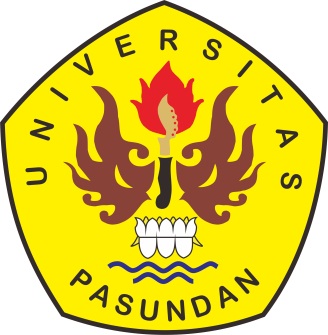 PROGRAM STUDI MANAJEMEN 
FAKULTAS EKONOMI DAN BISNIS
UNIVERSITAS PASUNDAN 
BANDUNG
2019PENGARUH KOMITMEN ORGANISASI DAN IKLIM ORGANISASI TERHADAP KINEJRA KARYAWAN DI PT.SENTRAL WAHANA ARTHA BANDUNGDRAFT SKRIPSIUntuk memenuhi salah satu syarat sidang skripsiGuna memperoleh gelar Sarjana Ekonomi
Program Studi Manajemen Fakultas Ekomoni dan Bisnis Universitas PasundanBandung,    Agustus 2019      Mengetahui,				Pembimbing Utama      Dr. Dewi Yuliati Indah, SE., MMDekan, 					     Ketua Program StudiDr. Atang Hermawan, SE., MSIE., Ak	                    Wasito, SE., MSIE